chapitre 10 suite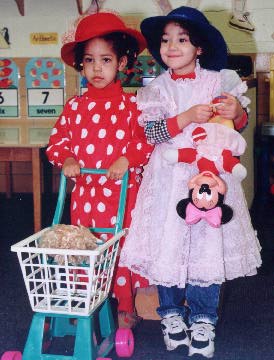 classe 4; suite des textes; chapitre 10 ; traduisez en suédois :Trois cents eurosMonsieur Chaville et ses deux filles arrivent en avion de Montréal. Mais leurs valises n’arrivent pas - elles ont disparu. Quelle catastrophe! Heureusement ils ont une bonne assurance - ils peuvent acheter des vêtements pour 300 euros chacun. Monsieur Chaville donne l’argent à ses filles:- Dépêchez-vous! J’ai envie d’aller à la plage!Dans une cabine- C’est un magasin formidable. Il y a tout ici.- Comment tu trouves cette robe? Elle est trop petite?- Non, c’est ta taille. Elle coûte combien?- Elle est un peu chère, 78 euros.- Prends la robe, Annie. La couleur va bien avec tes nouvelles chaussures. Moi, je prends ce short et les trois tee-shirts. Je vais essayer le pantalon noir. Où est-il?- Le voilà. Il est super.- Regarde cette chemise stretch. Elle coûte 72 euros, mais elle est jolie.- Elle est super...Je prends le pantalon, le pull rouge, la robe, deux t-shirts et un short. Et toi, qu’est-ce que tu prends?- Le pantalon, le short, les trois tee-shirts, la chemise et le pull. Je prends ces lunettes de soleil aussi. Tu as combien d’argent maintenant?- J’ai encore 42 euros - je prends ce sac et ce top. Regarde - il est super!Après une heure- Vous avez tout? Maintenant on va à la plage - enfin!- Oh, papa, on a oublié les maillots de bain. Tu as encore quelques sous, papa?kapitel 10chapitre 10resväskavalise (f)lyckligtvisheureusementförsäkringassurance (f)de kanils peuvent (pouvoir)var (och en)chacun, chacunepengarargent (m)provhyttcabine (f)affärmagasin (m)vad tycker du om…comment tu trouves….?den här, det härcettestorlektaille (f)kostacoûterfärgen passar bra ihop med…la couleur va bien avec….skochaussure (f)den här, det härce provaessayerhär är denle voilàde härcestopptop (m)vi har glömton a oublié (oublier)badbyxor, baddräktmaillot de bains (m)lite pengar, lite slantarquelques sous*de har försvunnit*den är lite dyr*jag tar den här väskan*titta på den här skjortan*skynda er!*de kan köpa kläder*färgen passar bra med dina nya skor*det är din storlek*vilken katastrof!*har ni allt?*vi har glömt baddräkterna*jag tar dessa solglasögon också*men den är vacker*var är den?Céline och hennes tre flickorHur mycket kostar skjortan?Den gröna skjortan är mycket dyrTar du de blåa shortsen?*och du, vad tar du?*det finns allt härVad tycker du om dessa gråa byxor?Tröjan är för litenjag kommer med flygjag har lust att shoppamin bror ger pengarna till en luffare (un clochard)hur mycket pengar har du?jag har en dålig försäkringfärgen passar inte bra med mina glasögonvilken storlek?kan jag hjälpa er?